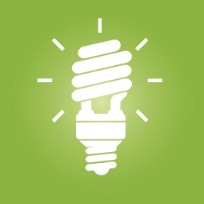 ตัววางแผนความคิด[วัตถุประสงค์]ความคิด[ชื่อ][ชื่อ][ชื่อ][สรุป][ส่วนหัวความคิด 1][ถ้าคุณพร้อมที่จะเขียน เพียงเลือกบรรทัดข้อความ แล้วเริ่มพิมพ์เพื่อแทนที่ด้วยข้อความของคุณ][ต้องการเปลี่ยนรูปลักษณ์ของตารางนี้ใช่หรือไม่ เพียงเลือกสไตล์ต่างๆ ในแท็บ "ออกแบบเครื่องมือตาราง"][ข้อความความคิด 1][สรุปความคิด 1][ส่วนหัวความคิด 2][ข้อความความคิด 2][ข้อความความคิด 2][ข้อความความคิด 2][สรุปความคิด 2][ส่วนหัวความคิด 3][ข้อความความคิด 3][ข้อความความคิด 3][ข้อความความคิด 3][สรุปความคิด 3][ส่วนหัวความคิด 4][ข้อความความคิด 4][ข้อความความคิด 4][ข้อความความคิด 4][สรุปความคิด 4]